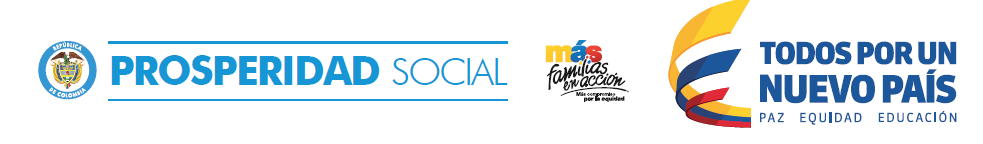 San Andrés Isla, agosto 29 de 2016MAS FAMILIAS EN ACCIONINICIA PROCESO DE BANCARIZACIÓN 2016El Departamento para la Prosperidad Social (DPS), Programa Mas Familias en Acción, en coordinación con la Gobernación Departamental de San Andrés, Providencia y Santa Catalina,INFORMAN:A los titulares del Programa Más Familias en Acción, -PMFA- que a la fecha no tienen cuenta de ahorro y tarjeta  electrónica que se estará llevando a cabo  un proceso  BANCARIZACIÓN los días 5, 6, 7, 8 y 9 de Septiembre en el BANCO AGRARIO.Los titulares  deberán acercarse a la Oficina del programa, con el fin de conocer el turno asignado para la atención en el Banco.   Solo se atenderán los titulares del programa; por consiguiente para ser bancarizado  deberá portar  su documento de identificación    (cedula, tarjeta de identidad, cedula de extranjería) en original.  NO SE ACEPTAN CONTRASEÑAS.
Contacto:   Para  mayor   información comunicarse   al  Teléfono:   51308  Ext. 182 y 184.